STREAM 2.0 TRAININGS- JUNE 2018-FEB 2019 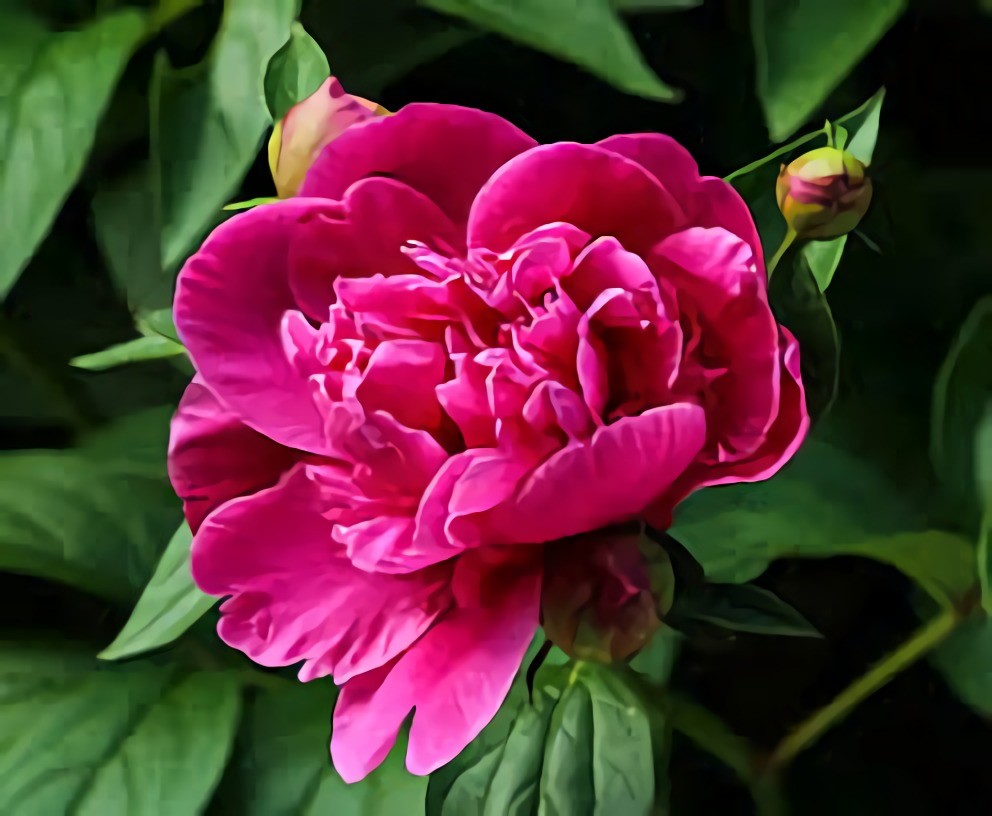 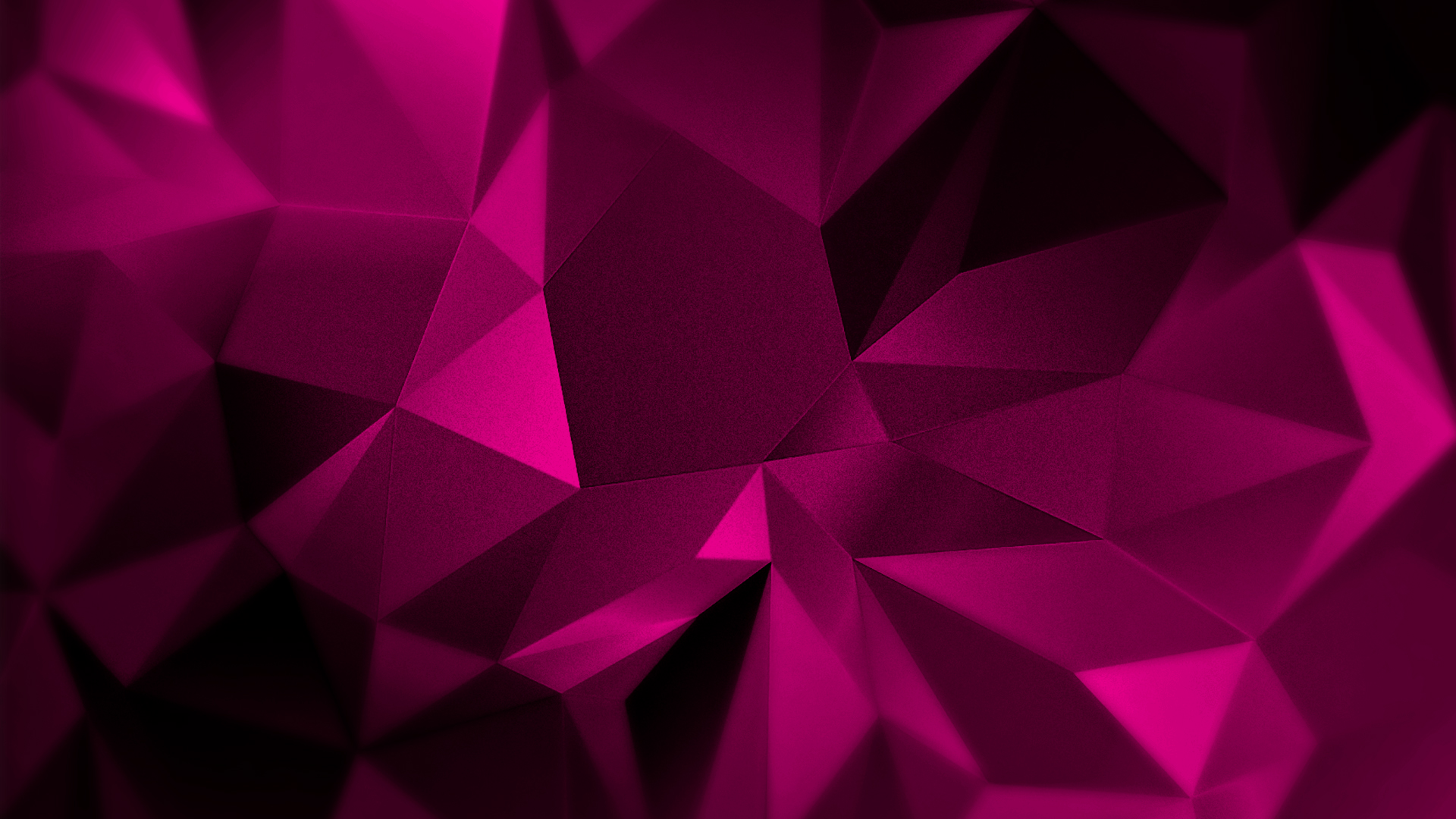 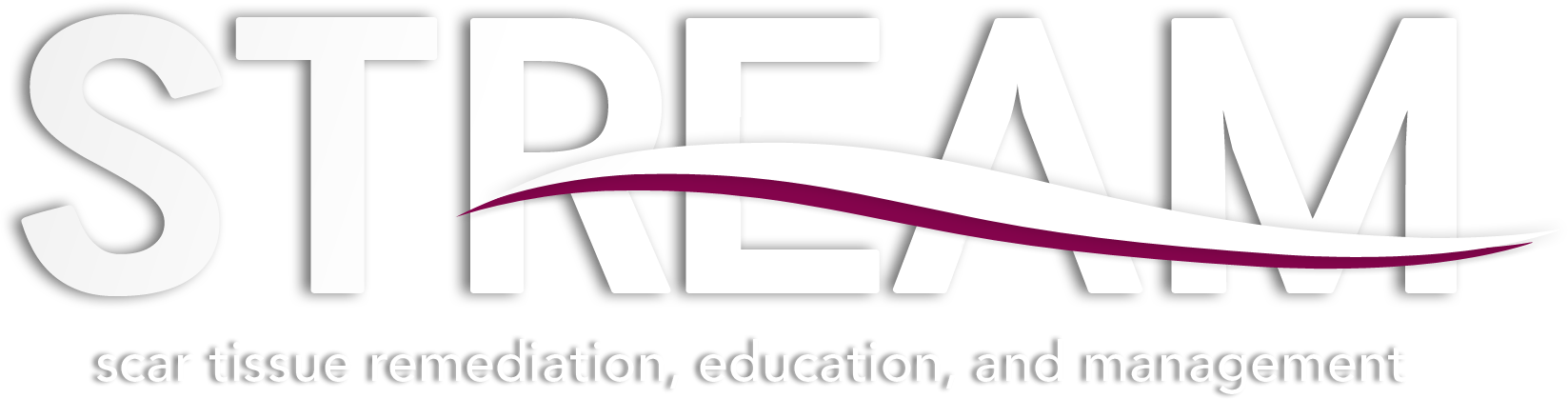 MODULE 1 - EXIT THE SHAME MATRIX: Move Toward Sexual Sovereignty - ONLINE from June 19-JULY 22In Los Angeles:  July 19-22MODULE 2 - RADICAL TOUCH: Hold Bones, Read Bodies, Understand Eros - ONLINE from July 19-August 19In Los Angeles:  August 16-19STREAM PROFESSIONAL TRAINING 2.0: How to Help OthersMODULE 3 - ONLINE from August 27-November 3MODULE 4 - In Los Angeles: November 8-18MODULE 5 - HOME Practice: November 28-February 10To apply for the STREAM 2.0 training, please complete this form, and return it via email. You can download this pdf to your computer, type your responses in and save the completed application OR you can print the form to complete manually and scan. Please email all applications to ellenheed@mac.com. We will then review your application, and reply to you via e-mail in a timely manner regarding your acceptance.  Name:____________________________________________________________Address:____________________________________________________________________________________________________________________________Email address:_____________________________________________________Phone number:____________________________________________________Skype ID:_________________________________________________________Emergency contact details:Contact Name: ___________________________________________________Contact Phone number:____________________________________________Relationship:______________________________________________________WHICH COURSES DO YOU WNAT TO ATTEND?________MODULE 1: EXITING SHAME MATRIX________MODULE 2: RADICAL TOUCH________MODULES 3-5: STREAM PROFESSIONAL TRAININGWhat makes you want to take this/these training(s)?What professional experience do you have that is related to this training?How do you intend to use the learning from this course in your professional life and practice? Are you aware of the laws where you live or intend to work about your scope of practice and ability to include genital touch in your work? If so, where do you stand with this? What experience or training do you have with embodied practices (such as yoga, massage, meditation, martial arts, Tantra etc)? What does your support network look like? (such as seeing a therapist, counselor, support groups, bodyworkers, friendship networks etc) What do you think you may find challenging about the training? Please tell us about any physical or mental health issues you have. This is important for us to know about in order to support you in the learning process.If you are living with trauma, could you please provide a little more detail on how it currently affects you?If you are living with a disability could you please provide a little more detail about the disability and how we can support your learning?Are there any medications or substances you take regularly?If you are in any process of recovery, for example from surgery, cancer, substance use, relationship break up, grief, psychosis or spiritual emergency, please tell us about it here:How did you hear about the training? What motivated you to contact us?Is there any other information you wish to provide? Anything else that you would like is to know?PLEASE NOTE: Exiting the Shame Matrix is required for all new students. Exiting the Shame Matrix and Radical Touch may be taken as independent modules, without application to the STREAM Professional Training. The STREAM Professional Training is a five-part training. Each module builds on the learning from the last module. You must begin with Exiting the Shame Matrix. Then you must complete Radical Touch. In order to qualify for the STREAM Professional Training, satisfactory completion of both Exiting the Shame Matrix and Radical Touch is required. This will be determined by the instructors of your training. Each module of the STREAM training requires 10-12 hours a week of online study and experiential genital contact with self and others during the weeks of home study. Each in-person training module includes genital touch and erotic exploration, both giving and receiving. You will be required to work hands-on, hands-in with people of all genders and abilities.This STREAM training welcomes diversity in gender, sexuality, culture, physical ability and life experience.